 дисциплины среди учащихся по месту учебы. 
1.5.Состав Совета профилактики утверждается приказом директора  школы и состоит из председателя, его заместителя и членов совета. Членами совета являются наиболее опытные работники школы, представители общественных организаций, сотрудники правоохранительных органов. Руководит советом профилактики правонарушений соцпедагог. 
                                 II. Задачи совета профилактики правонарушений. 
Совет профилактики правонарушений в ходе своей деятельности решает следующие задачи: 
2.1. Изучает и анализирует состояние правонарушений и преступности среди учащихся МОУ "CОШ с.Ново-Алексеевка ", состояние воспитательной и профилактической работы, направленной на их предупреждение. 
2.2. Рассматривает персональные дела учащихся - нарушителей порядка. 
2.3.Осуществляет контроль за поведением подростков, состоящих на учете в ПДН, в комиссии по делам несовершеннолетних. 
2.4. Выявляет трудновоспитуемых учащихся и родителей, не выполняющих своих обязанностей по воспитанию детей, сообщает о них в инспекцию и комиссию по делам несовершеннолетних. 
2.5. Вовлекает подростков, склонных к правонарушениям в спортивные секции, кружки технического и художественного творчества. 
2.6. Организует индивидуальное шефство над трудными подростками. 
2.7. Осуществляет профилактическую работу с семьями, находящимися в социально опасном положении. 
2.8. Обсуждает поведение родителей, не выполняющих свои обязанности по воспитанию детей. В необходимых случаях ставит вопрос о привлечении таких родителей к установленной Законом ответственности пред соответствующими государственными и общественными организациями. 
2.9. Заслушивает на своих заседаниях отчеты социального педагога, о работе по предупреждению правонарушений среди учащихся, о выполнении рекомендаций и требований совета профилактики. 
2.10. Заслушивает классных руководителей об состоянии работы по укреплению дисциплины и профилактике правонарушений. 
2.11.Вносит проблемные вопросы на обсуждение педсовета и для принятия решения руководством школы. 
2.12.Ходатайствует перед педсоветом школы, РОВД и комиссией по делам несовершеннолетних о снятии с  учета учащихся, исправивших свое поведение. 
   III. Порядок деятельности Совета профилактики правонарушений. 
3.1. Совет профилактики рассматривает вопросы, отнесенные к его компетенции, на своих заседаниях. 
3.2. Заседания Совета профилактики проводятся по решению его председателя не реже I раза в два месяца (кроме экстренных случаев). 
3.3. На заседании одним из членов Совета профилактики ведется протокол, в котором указывается дата, место заседания, содержание рассматриваемых дел и объяснения несовершеннолетнего и его родителей. Протокол подписывается председателем Совета. 
3.4. Заседание совета профилактики является правомочным при наличии не менее половины его состава. 
3.5 При разборе персональных дел вместе с учащимися приглашаются  классный руководитель и родители учащегося. Совет вправе удалить несовершеннолетнего с заседания на время исследования обстоятельств, обсуждение которых может отрицательно повлиять на него. 
3.6. Работа Совета профилактики планируется на учебный год. 
3.7. План работы обсуждается па заседании Совета профилактики и утверждается директором школы. 
3.8. Свою работу Совет профилактики проводит в тесном контакте с правоохранительными органами, общественными организациями, проводящими работу с детьми.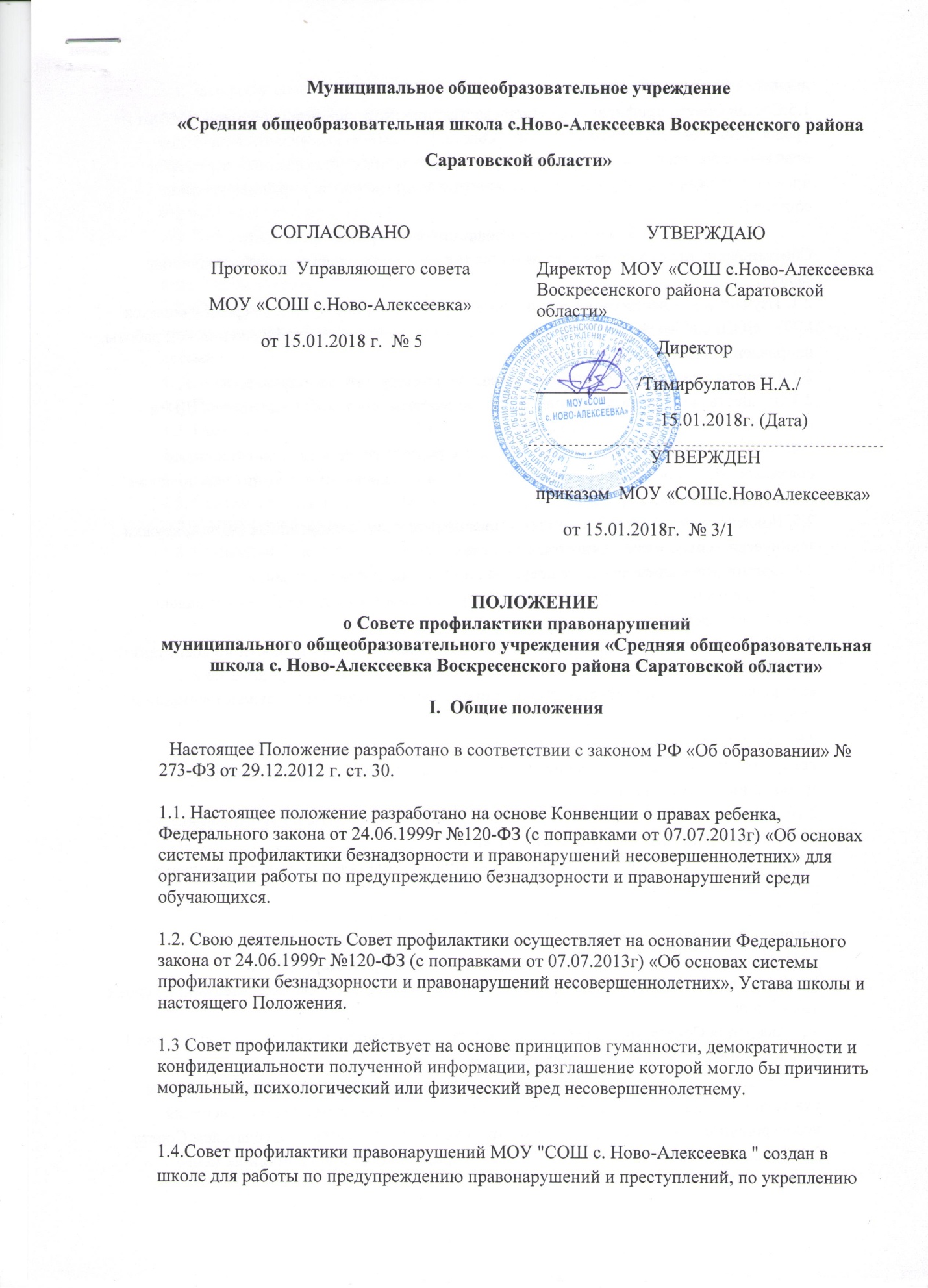 4. Документация Совета профилактики правонарушений . 
4.1. Приказ о создании Совета профилактики. 
4.2. Положение о Совете профилактики. 
4.3. План работы Совета профилактики. 
4.4. Книга протоколов заседаний Совета профилактики. 
4.5. Списки учащихся, состоящих на учете в образовательном учреждении, 
ПДН, КДН РОВД  Воскресенского района. 
4.6. Социальный паспорт образовательного учреждения (сведения о семьях 
"группы риска", семьях, находящихся в социально опасном положении).